СОБРАНИЕмуниципального образования«Холмский городской округ»                                        РЕШЕНИЕот  23.11.2023 г. № 6/7-27В соответствии с частью 8 статьи 325 Трудового кодекса Российской Федерации,  частью 3 статьи 30 Устава муниципального образования «Холмский городской округ», Собрание муниципального образования «Холмский городской округ»РЕШИЛО: В Положение о размерах, порядке и условиях предоставления компенсационных выплат лицам, проживающим в муниципальном образовании «Холмский городской округ» и работающим в организациях, финансируемых из бюджета муниципального образования «Холмский городской округ», утвержденное решением Собрания муниципального образования «Холмский городской округ» от 26.02.2015 № 19/5-199 внести следующее изменение:абзац 2 пункта 2.2 изложить в следующей редакции:«В дальнейшем у работника организации возникает право на компенсацию расходов за третий и четвертый годы непрерывной работы в указанной организации - начиная с третьего года работы, за пятый и шестой годы - начиная с пятого года работы и т.д.».2. Право на компенсацию расходов на оплату стоимости проезда и провоза багажа к месту использования отпуска и обратно для лиц, проживающих в муниципальном образовании «Холмский городской округ» и работающим в организациях, финансируемых из бюджета муниципального образования «Холмский городской округ», не использовавших на дату вступления в силу настоящего решения данное право в соответствии с нормами Положения, действующими до вступления в силу настоящего решения, сохраняется в 2024 году.3. Опубликовать настоящее решение в газете «Холмская панорама».4.  Контроль за исполнением настоящего решения возложить на постоянную комиссию по экономике и бюджету Собрания муниципального образования «Холмский городской округ» (Прокопенко А.П.), Департамент финансов  администрации муниципального образования «Холмский городской округ» (Судникович Е.В).  Исполняющий обязанностимэра  муниципального образования                                                                   «Холмский городской округ»                                                                                С.Г.Казанцева         О внесении  изменения в  Положение о размерах, порядке и условиях предоставления компенсационных выплат лицам, проживающим в муниципальном образовании «Холмский городской округ» и работающим в организациях, финансируемых из бюджета муниципального образования «Холмский городской округ», утвержденное решением Собрания муниципального образования «Холмский городской округ» от 26.02.2015 № 19/5-199 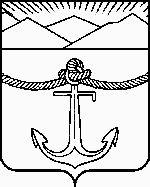 